   Pb 624 Sentrum, 0106 Oslo – Tlf 22405050 – Faks 22405055 - E-post: post@nored.no – www.nored.no 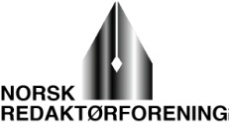 Fornyings-, administrasjons- og kirkedepartementetPostboks 8004 Dep.
0030 OsloDeres ref: 201001734                                                                                                           Oslo, 2010-09-17Forslag om endringer i gravferdsloven og kirkeloven - høringVi viser til høringsbrev av 1. juli 2010, samt utveksling av epost 15. og 16. september vedr spørsmålet om utsatt høringsfrist til fredag 17. september.Norsk Redaktørforening (NR) organiserer rundt 750 norske redaktører fra alle typer medier. Vern om ytringsfrihet, informasjonsfrihet, redaktørinstituttet og den redaksjonelle uavhengighet er blant foreningens hovedoppgaver. NR står ikke på listen i forbindelse med den foreliggende høringen. I og med at spørsmål om klageadgang etter offentlighetsloven berører sentrale spørsmål knyttet til tilgang til offentlige dokumenter, tillater vi oss likevel å komme med noen kommentarer til nettopp dette punktet i endringsforslaget.For det første vil vi uttrykke tilfredshet med at det nå blir etablert en klageordning for avslag på begjæringer om innsyn etter offentlighetsloven i de kirkelige organer. Fraværet av en slik klageadgang har vært en betydelig mangel ved systemet for innsyn i forvaltningen i Norge. Samtidig mener vi departementet – i høringsnotatet – underkommuniserer behovet for en klageordning. Det hevdes i notatet at det i første rekke er i forbindelse med ansettelser at det vil være aktuelt å kreve innsyn i dokumenter i de lovbestemte kirkelige organer. Det er nok riktig at dette er et område som vil være omfattet av stor interesse fra presse og publikum. Men det er også en rekke andre områder hvor den kirkelige forvaltning vil være gjenstand for et eksempelvis et kritisk blikk fra medienes side. Derfor mener vi det er et poeng at en klageordning favner så vidt som mulig.På denne bakgrunn tillater vi oss derfor å foreslå en endring av den foreslåtte teksten til kirkelovens §38, andre ledd, nytt andre og tredje punktum, slik at også Den norske kirkes lærenemnd inkluderes i de organene hvor avslag på begjæringer om innsyn kan påklages til Kirkerådet. Formuleringen blir da slik (vårt foreslåtte tillegg uthevet):  ”Vedtak etter offentlighetsloven som er truffet av menighetsråd eller kirkelig fellesråd, kan påklages til bispedømmerådet. Vedtak etter offentlighetsloven som er truffet av bispedømmerådet eller Den norske kirkes lærenemnd, kan påklages til Kirkerådet.”Med vennlig hilsenfor Norsk Redaktørforening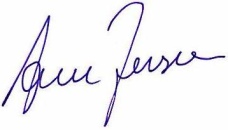 Arne Jensenassisterende generalsekretær